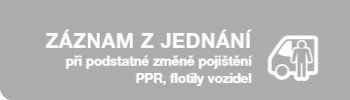 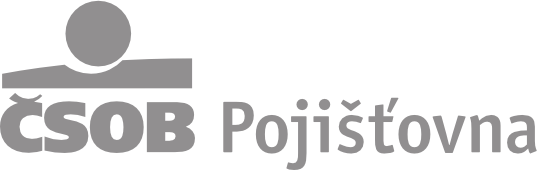 ČSOB Pojišťovna, a. s., člen holdingu ČSOB Masarykovo náměstí 1458, Zelené Předměstí 530 02 Pardubice, Česká republikaIČO: 45534306, DIČ: CZ699000761zapsána v OR u KS Hradec Králové, oddíl B, vložka 567 tel.: 466 100 777, fax: 467 007 444www.csobpoj.cz, e-mail: info@csobpoj.czTento dokument obsahuje:Záznam požadavků, cílů a potřeb zákazníka souvisejících s podstatnou změnou pojištění, doporučení a radu pojišťovacího zprostředkovatele a důvody pro doporučení pojišťovacího zprostředkovatele, informace pojišťovacího zprostředkovatele pro zákazníka, (dle ustanovení § 77, § 79, § 83 a § 88 zákona č. 170/2018 Sb., o distribuci pojištění a zajištění, ve znění pozdějších předpisů, dále také jen „zákon č. 170/2018 Sb.“ nebo „ZDPZ“).Další prohlášení zákazníka v souvislosti s podstatnou změnou pojištění.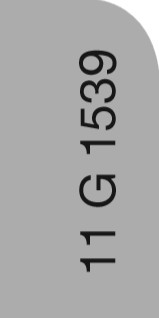 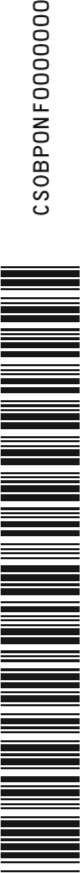 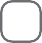 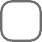 Prohlášení zákazníka k průběhu jednání vedoucího k podstatné změně pojištěníProhlašuji a svým podpisem níže stvrzuji, že:mé požadavky, cíle a potřeby a mnou poskytnuté informace pojišťovacímu zprostředkovateli související s podstatnou změnou pojištění a zaznamenané v tomto Záznamu z jednání odrážejí skutečně všechny podstatné okolnosti a skutečnosti na mé straně související se změnou pojištění, a že všechny mnou poskytnuté informace pojišťovacímu zprostředkovateli související se změnou pojištění a zaznamenané v tomto Záznamu z jednání jsou pravdivé a úplné;pojišťovací zprostředkovatel zaznamenal mé požadavky, cíle a potřeby a mnou poskytnuté informace pojišťovacímu zprostředkovateli související s podstatnou změnou pojištění do tohoto Záznamu z jednání jasně, přesně, úplně a srozumitelně s tím obsahem, jak jsem je pojišťovacímu zprostředkovateli sdělil;doporučení, které mi pojišťovací zprostředkovatel poskytl k podstatné změně pojištění, a důvody, na kterých toto své doporučení pojišťovací zprostředkovatel zakládá, mi byly sděleny a poskytnuty naprosto jasně, výstižně a srozumitelně tak, že jsem tomuto doporučení a těmto důvodům beze zbytku porozuměl;stejně jasně, výstižně a srozumitelně mi byly pojišťovacím zprostředkovatelem vysvětleny dopady podstatné změny pojištění a související rizika;v průběhu jednání zdokumentovaného tímto Záznamem z jednání jsem byl pojišťovacím zprostředkovatelem řádně a detailně (co do vysvětlení obsahu a významu všech jejich jednotlivých ustanovení) seznámen s následujícím dokumentem vztahujícím se k podstatné změně pojištění (za předpokladu, že jde o podstatnou změnu, pro kterou se dokument vyhotovuje):– Informační dokument o pojistném produktu („IPID“)seznámení s dokumentem vztahujícím se k podstatné změně pojištění provedla za pojišťovacího zprostředkovatele právě ta konkrétní fyzická osoba, která za pojišťovacího zprostředkovatele podepsala tento Záznam z jednání;po seznámení se s obsahem všech dokumentů k podstatné změně pojištění a před uzavřením samotné změny mně byl dán naprosto dostatečný časový prostor pro vlastní seznámení se s obsahem a významem těchto dokumentů a pro zodpovězení všech mých případných dotazů k těmto dokumentům;v průběhu jednání vztahujícímu se k podstatné změně pojištění a zdokumentovaného tímto Záznamem z jednání mi byl v listinné podobě pojišťovacím zprostředkovatelem poskytnut a převzal jsem Informační dokument o pojistném produktu (za předpokladu, že jde o podstatnou změnu, pro kterou se dokument vyhotovuje);jednání zdokumentované tímto Záznamem z jednání proběhlo, tento Záznam z jednání mi byl pojišťovacím zprostředkovatelem poskytnut a v jednom vyhotovení jsem jej převzal.Tento Záznam z jednání je vyhotoven ve dvou stejnopisech, z nichž jeden náleží zákazníkovi a jeden pojišťovně.Ve Strážnici 	Dne 5. 5. 2022	....................................................podpis pojišťovacího zprostředkovatele.................................podpis zákazníka*) V případě nedostatku místa použijte volný list papíru jako přílohu.Údaje o pojišťovacím zprostředkovateli 1Údaje o pojišťovacím zprostředkovateli 1(pojišťovací zprostředkovatel, dále také jen „PZ“):(pojišťovací zprostředkovatel, dále také jen „PZ“):1.Jméno a příjmení PZ / Obchodní firma PZJméno a příjmení PZ / Obchodní firma PZxxxxx2.Sídlo PZSídlo PZxxxxx3.Zápis v registru PZ České národní banky (dále také jen „ČNB“)Zápis v registru PZ České národní banky (dále také jen „ČNB“)postavení:	VZIČO:	1477366Údaje o pojišťovacím zprostředkovateli 2Údaje o pojišťovacím zprostředkovateli 2(vázaný zástupce (dále také jen „VZ“), který jedná jménem a na účet PZ):(vázaný zástupce (dále také jen „VZ“), který jedná jménem a na účet PZ):1.Jméno a příjmení VZJméno a příjmení VZ2.Bydliště VZBydliště VZ3.Zápis v registru PZ České národní banky (ČNB)Zápis v registru PZ České národní banky (ČNB)postavení:IČO:1.Jméno a příjmeníJméno a příjmení / Název / Obchodní firmaNárodní ústav lidové kulturyNárodní ústav lidové kulturyNárodní ústav lidové kulturyNárodní ústav lidové kulturyBydliště / SídloZámek 672, Strážnice 69662Zámek 672, Strážnice 69662Zámek 672, Strážnice 69662Zámek 672, Strážnice 69662Datum narození / IČO 00094927Telefon:E-mail:Číslo pojistné smlouvy8074896128Druh pojistné smlouvyPPR + FlotilyDatum uzavření pojistné smlouvy04.05.2022Požadavky, potřeby a cíle zákazníkaOznačte křížkem pojištění, která zákazník požaduje sjednat.Označte křížkem pojištění, která zákazník požaduje sjednat.Označte křížkem pojištění, která zákazník požaduje sjednat.Podstatné změny u pojištění PPRzměna rozsahu pojištění	odebrání předmětupojištěnízměna pojistné částkynebo limitu pojistného	změna spoluúčasti plnění přidání nového pojištěníPodstatné změny u pojištění PPRzměna rozsahu pojištění	odebrání předmětupojištěnízměna pojistné částkynebo limitu pojistného	změna spoluúčasti plnění přidání nového pojištěnípřidání předmětu pojištěnízměna speciálního ujednánízměna místa pojištění storno celého pojištěníPodstatné změny u pojištění flotil vozidelPřipojištění vozidla do	Odpojištění vozidla z flotily flotilyZměna způsobu použití	Změna objemu motoru vozidla	nebo celkové hmotnostivozidlaPodstatné změny u pojištění flotil vozidelPřipojištění vozidla do	Odpojištění vozidla z flotily flotilyZměna způsobu použití	Změna objemu motoru vozidla	nebo celkové hmotnostivozidlaPřidání, odebrání a změna limitů připojištění skel vozidlaZměna kategorie vozidlaZměna limitů pojistného plněníBližší specifikace požadavků, potřeb a cílů zákazníka, včetně základních parametrů pojištění, např. limitů pojistného plnění, spoluúčasti apod., prostor pro další požadavky, potřeby a cíle zákazníka, pojistný záměr, důvody a motivace k pojištění: Vozidla - havarijní pojištění , povinné ručení , pojištění skelBližší specifikace požadavků, potřeb a cílů zákazníka, včetně základních parametrů pojištění, např. limitů pojistného plnění, spoluúčasti apod., prostor pro další požadavky, potřeby a cíle zákazníka, pojistný záměr, důvody a motivace k pojištění: Vozidla - havarijní pojištění , povinné ručení , pojištění skelBližší specifikace požadavků, potřeb a cílů zákazníka, včetně základních parametrů pojištění, např. limitů pojistného plnění, spoluúčasti apod., prostor pro další požadavky, potřeby a cíle zákazníka, pojistný záměr, důvody a motivace k pojištění: Vozidla - havarijní pojištění , povinné ručení , pojištění skelBližší specifikace požadavků, potřeb a cílů zákazníka, včetně základních parametrů pojištění, např. limitů pojistného plnění, spoluúčasti apod., prostor pro další požadavky, potřeby a cíle zákazníka, pojistný záměr, důvody a motivace k pojištění: Vozidla - havarijní pojištění , povinné ručení , pojištění skel